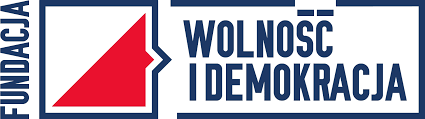 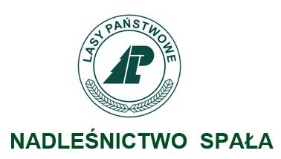 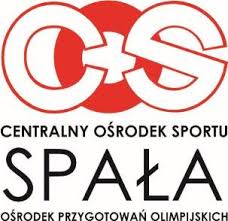 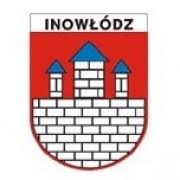 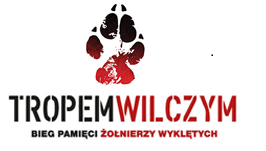 ………………………………………………….(Imię i nazwisko rodzica/opiekuna prawnego)…………………………………………………..(adres).......................................................................seria i numer dowodu tożsamościOświadczenie rodzica (opiekuna prawnego) zawodnika poniżej 18 lat, biorącego udział  w Biegu  Tropem Wilczym, w dniu 4 marca 2018r. w Spale.Niniejszy wyrażam zgodę na udział w imprezie biegowej „BIEG TROPEM WILCZYM”,   mojego syna/córki/podopiecznego/podopiecznej .................................................................................................................................................... ur................................................................................................................................................ Oświadczam, że zapoznałem się z treścią regulaminu Biegu Tropem Wilczym rozgrywanego 4 marca 2018r. w Spale. Jestem świadomy/a, iż udział w biegu jest związany z wysiłkiem fizycznym i niesie za sobą naturalne ryzyko zagrożenia zdrowia i życia. Oświadczam, iż stan zdrowia mojego dziecka pozwala na jego udział w tym biegu. data ...........................................,                                            ............................................... (czytelny podpis)Niniejszym wyrażam zgodę na wykorzystanie danych osobowych zawartych w zgłoszeniu zgodnie z ustawą o ochronie danych osobowych (Dz.U.2015.20135 z dnia 16.12.2015) przez organizatorów biegu w celach promocyjnych i informacyjnych dotyczących biegu. ……………………………………………………….(czytelny podpis)